제75회 TOPIK 장학금 지원 신청서유의사항 1. 수험표, 통장사본, 기존/현재 토픽 성적표 제출한 것을 확인했습니다.2. 졸업예정자, 수료생, 휴학생, 학업연장자, 어학원생은 지원 불가함을 확인했습니다.2021.   .   .성명 :             (인)한양대학교 국제처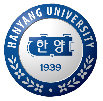 구분□ 30만 장학 □ 50만 장학□ 30만 장학 □ 50만 장학□ 30만 장학 □ 50만 장학성명학번소속학부/ 일반대학원/ 전문,특수대학원학과이전 TOPIK급수75회 TOPIK급수은행계좌연락처